В целях расчета размеров социальных выплат на приобретение (строительство) жилья молодым семьям за счет средств федерального, краевого и местного бюджетов, на основании пункта 13 Правил предоставления молодым семьям социальных выплат на приобретение (строительство) жилья и их использования, являющихся приложением № 1 к особенностям реализации отдельных мероприятий государственной программы Российской Федерации «Обеспечение доступным и комфортным жильем и коммунальными услугами граждан Российской Федерации», утвержденным постановлением Правительства Российской Федерации от 17.12.2010 № 1050, пункта 2 раздела 4 мероприятия 8 подпрограммы «Улучшение жилищных условий отдельных категорий граждан» государственной программы «Создание условий для обеспечения доступным и комфортным жильем граждан», утвержденной постановлением Правительства Красноярского края от 30.09.2013 № 514-п, пункта 3.3.2 подпрограммы 2 «Обеспечение жильем молодых семей в городе Зеленогорске» муниципальной программы «Развитие молодежной политики города Зеленогорска», утвержденной постановлением Администрации ЗАТО г. Зеленогорска от 12.11.2015 № 296-п, учитывая приказ Министерства строительства и жилищно-коммунального хозяйства Российской Федерации от 21.06.2019 № 353/пр «О нормативе стоимости одного квадратного метра общей площади жилого помещения по Российской Федерации на второе полугодие 2019 года и показателях средней рыночной стоимости одного квадратного метра общей площади жилого помещения по субъектам Российской Федерации на III квартал 2019 года», руководствуясь Уставом города,  ПОСТАНОВЛЯЮ:1. Установить на 2020 год норматив стоимости одного квадратного метра общей площади жилья по г. Зеленогорску в размере 38 697 (тридцать восемь тысяч шестьсот девяносто семь) рублей.2. Настоящее постановление вступает в силу в день, следующий за днем его опубликования в газете «Панорама», и распространяется на правоотношения, возникшие с 01.01.2020.3. Контроль за выполнением настоящего распоряжения возложить на первого заместителя Главы ЗАТО г. Зеленогорска по стратегическому планированию, экономическому развитию и финансам.Первый заместитель Главы ЗАТОг. Зеленогорска по жилищно-коммунальномухозяйству, архитектуре и градостроительству                                  С.В. Камнев                                                        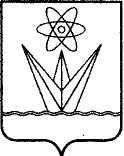 АДМИНИСТРАЦИЯЗАКРЫТОГО АДМИНИСТРАТИВНО – ТЕРРИТОРИАЛЬНОГО ОБРАЗОВАНИЯ  ГОРОДА ЗЕЛЕНОГОРСКА КРАСНОЯРСКОГО КРАЯП О С Т А Н О В Л Е Н И ЕАДМИНИСТРАЦИЯЗАКРЫТОГО АДМИНИСТРАТИВНО – ТЕРРИТОРИАЛЬНОГО ОБРАЗОВАНИЯ  ГОРОДА ЗЕЛЕНОГОРСКА КРАСНОЯРСКОГО КРАЯП О С Т А Н О В Л Е Н И ЕАДМИНИСТРАЦИЯЗАКРЫТОГО АДМИНИСТРАТИВНО – ТЕРРИТОРИАЛЬНОГО ОБРАЗОВАНИЯ  ГОРОДА ЗЕЛЕНОГОРСКА КРАСНОЯРСКОГО КРАЯП О С Т А Н О В Л Е Н И ЕАДМИНИСТРАЦИЯЗАКРЫТОГО АДМИНИСТРАТИВНО – ТЕРРИТОРИАЛЬНОГО ОБРАЗОВАНИЯ  ГОРОДА ЗЕЛЕНОГОРСКА КРАСНОЯРСКОГО КРАЯП О С Т А Н О В Л Е Н И ЕАДМИНИСТРАЦИЯЗАКРЫТОГО АДМИНИСТРАТИВНО – ТЕРРИТОРИАЛЬНОГО ОБРАЗОВАНИЯ  ГОРОДА ЗЕЛЕНОГОРСКА КРАСНОЯРСКОГО КРАЯП О С Т А Н О В Л Е Н И Е14.02.2020г. Зеленогорскг. Зеленогорск№27-пОб установлениинорматива стоимости одного квадратного метра общей площади жилья по                                г. Зеленогорску на 2020 годОб установлениинорматива стоимости одного квадратного метра общей площади жилья по                                г. Зеленогорску на 2020 год